     РОССИЙСКАЯ ФЕДЕРАЦИЯ                                     АДМИНИСТРАЦИЯ    МУНИЦИПАЛЬНОГО  РАЙОНА                КЛЯВЛИНСКИЙ               Самарской области            ПОСТАНОВЛЕНИЕ                29.09.2022г.  № 364__                       О внесении изменений в постановление Администрации муниципального района Клявлинский от 26.01.2021г. № 49 «Об утверждении Положения о порядке сообщения муниципальными служащими муниципального района Клявлинский о  возникновении личной заинтересованности при исполнении должностных обязанностей, которая приводит или может привести к конфликту интересов»В соответствии с Федеральным законом от 25.12.2008г. № 273-ФЗ «О противодействии коррупции», Указом Президента Российской Федерации от 22.12.2015г. № 650 "О порядке сообщения лицами, замещающими отдельные государственные должности Российской Федерации, должности федеральной государственной службы, и иными лицами о возникновении личной заинтересованности при исполнении должностных обязанностей, которая приводит или может привести к конфликту интересов, и о внесении изменений в некоторые акты Президента Российской Федерации", Уставом муниципального района Клявлинский Самарской области, Администрация муниципального района Клявлинский ПОСТАНОВЛЯЕТ:1. Внести в постановление Администрации муниципального района Клявлинский от 26.01.2021г. № 49 «Об утверждении Положения о порядке сообщения муниципальными служащими муниципального района Клявлинский о возникновении личной заинтересованности при исполнении должностных обязанностей, которая приводит или может привести к конфликту интересов» следующие изменения:1.1. Изложить Положение о порядке сообщения муниципальными служащими муниципального района Клявлинский о возникновении личной заинтересованности при исполнении должностных обязанностей, которая приводит или может привести к конфликту интересов в новой редакции согласно приложения к настоящему постановлению. 3. Опубликовать настоящее постановление в газете «Вести муниципального района Клявлинский» и разместить его на официальном сайте Администрации муниципального района Клявлинский в информационно-телекоммуникационной сети «Интернет».4. Настоящее постановление вступает в силу со дня его официального опубликования.           Глава муниципального                                                 И.Н.Соловьев           района КлявлинскийПриложениек постановлению Администрации муниципального района Клявлинский от 29.09.2022г. № 364 «О внесении изменений в постановление Администрации муниципального района Клявлинский от 26.01.2021г. № 49 «Об утверждении Положения о порядке сообщения муниципальными служащими муниципального района Клявлинский о  возникновении личной заинтересованности при исполнении должностных обязанностей, которая приводит или может привести к конфликту интересов»УТВЕРЖДЕНОпостановлением Администрациимуниципального района Клявлинскийот 26.01.2021г. № 49ПОЛОЖЕНИЕо порядке сообщения муниципальными служащими муниципального района Клявлинский о  возникновении личной заинтересованности при исполнении должностных обязанностей, которая приводит или может привести к конфликту интересов (далее – Положение)1. Настоящим Положением определяется порядок сообщения муниципальными служащими муниципального района Клявлинский (далее – муниципальные служащие) о возникновении личной заинтересованности при исполнении должностных обязанностей, которая приводит или может привести к конфликту интересов.2. Муниципальные служащие обязаны в соответствии с законодательством Российской Федерации о противодействии коррупции сообщать о возникновении личной заинтересованности при исполнении должностных обязанностей, которая приводит или может привести к конфликту интересов, а также принимать меры по предотвращению или урегулированию конфликта интересов.Сообщение оформляется в письменной форме в виде уведомления о возникновении личной заинтересованности при исполнении должностных обязанностей, которая приводит или может привести к конфликту интересов (далее - уведомление).3. Муниципальные служащие направляют уведомление Главе муниципального района Клявлинский по форме согласно Приложению  к настоящему Положению.4. Муниципальные служащие вправе указать в уведомлении иные сведения, имеющие значение для предотвращения или урегулирования конфликта интересов.5. Регистрация поступившего уведомления осуществляется организационным отделом в Журнале регистрации уведомлений муниципальных служащих о возникновении личной заинтересованности при исполнении должностных обязанностей, которая приводит или может привести к конфликту интересов в течение 1 (Одного) рабочего дня со дня получения уведомления.6. Глава муниципального района Клявлинский не позднее 7 рабочих дней с момента регистрации передает уведомление председателю Комиссии по соблюдению требований к служебному поведению муниципальных служащих и урегулированию конфликта интересов (далее – Комиссия).7. Комиссия по результатам рассмотрения уведомления принимает одно из следующих решений:а) признать, что при исполнении должностных обязанностей лицом, направившим уведомление, конфликт интересов отсутствует;б) признать, что при исполнении должностных обязанностей лицом, направившим уведомление, личная заинтересованность приводит или может привести к конфликту интересов;в) признать, что лицом, направившим уведомление, не соблюдались требования об урегулировании конфликта интересов.8. В случае принятия решения, предусмотренного подпунктом "б" пункта 7 настоящего Положения, в соответствии с законодательством Российской Федерации председатель Комиссии обеспечивает принятие мер по предотвращению или урегулированию конфликта интересов либо рекомендует лицу, направившему уведомление, принять такие меры.9. Непринятие муниципальным служащим, являющимся стороной конфликта интересов, мер по предотвращению или урегулированию конфликта интересов является правонарушением, влекущим досрочное прекращение его обязанностей.Мазурина О.Ю.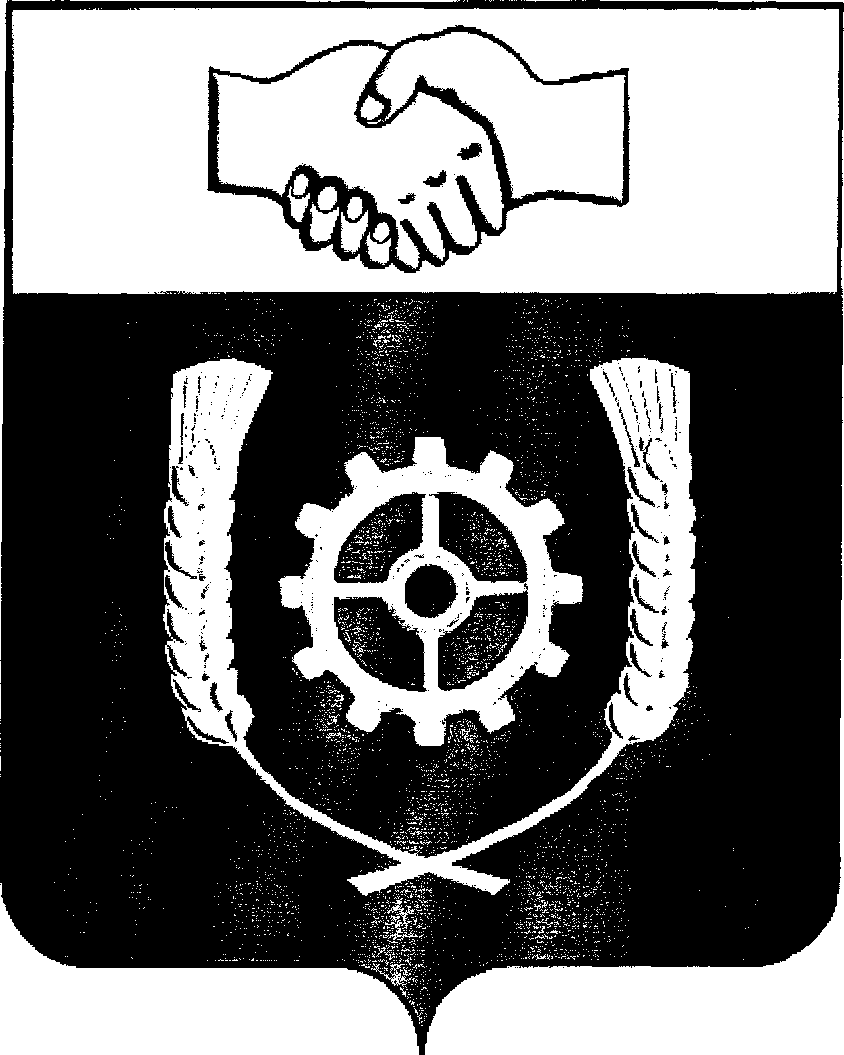 